TRANSITION TO MIDDLE SCHOOL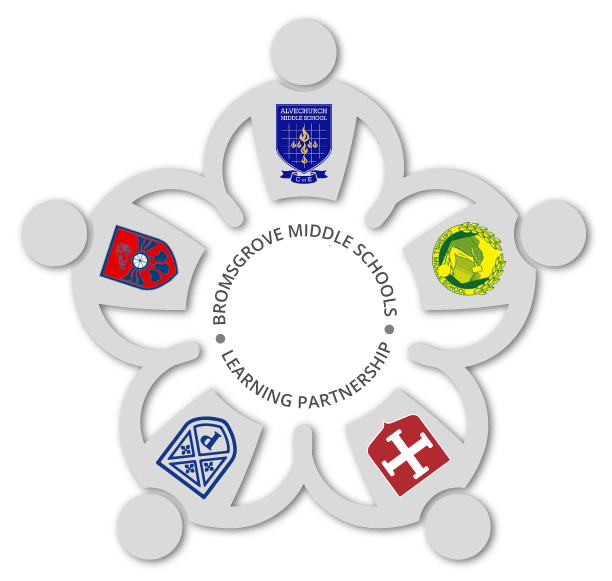 Name: ________________________________________________My First School: ______________________________________My Middle School: ____________________________________September 2021Introduction.This booklet is to help you start thinking about moving up to middle school. It will help you think about things you do or enjoy in school, think about how you feel about middle school as well as help your new teacher to learn a bit about you. You can even start to think about any questions you might have and if you like, include some work you want to show your new teacher.Have fun and just fill in whatever you can, then bring your booklet into your new middle school with you.All About MeThings I am proud of:Choose some work from year 4 or work you might have available that you have done at home that you are really proud of and want to share with your new middle school teachers.Try to include:A piece of writingA piece of mathsA science investigation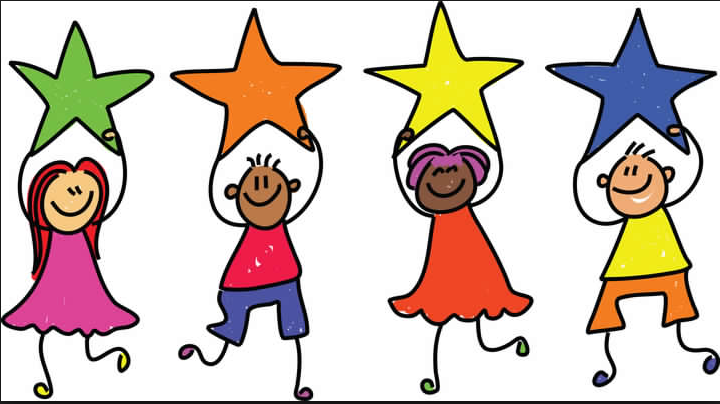 Getting ready for Middle School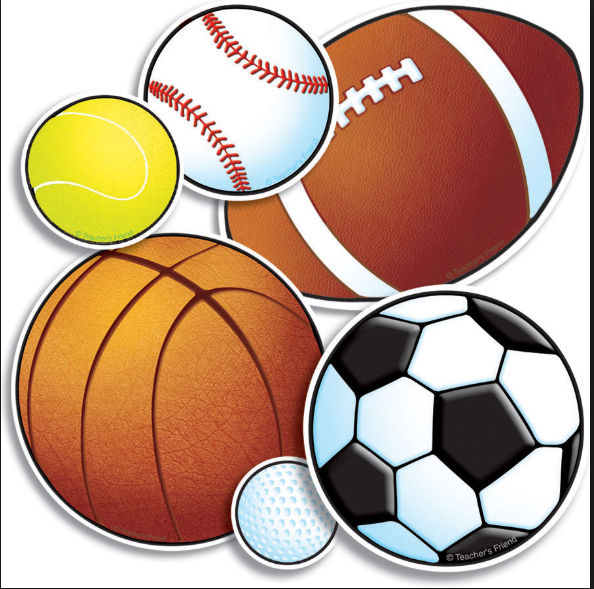 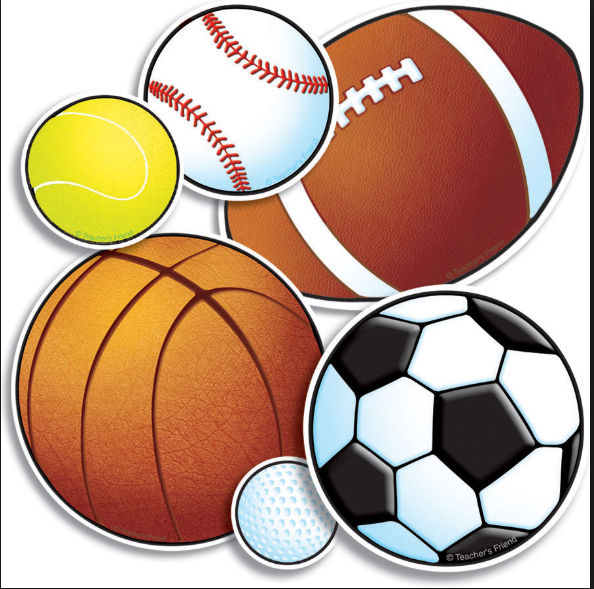 It is natural to have a mixture of feelings when changing schools.  My feelings about starting Middle School.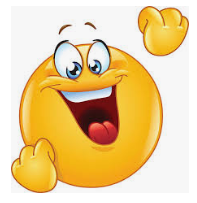 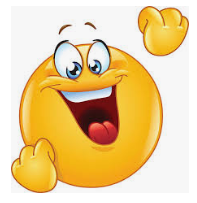 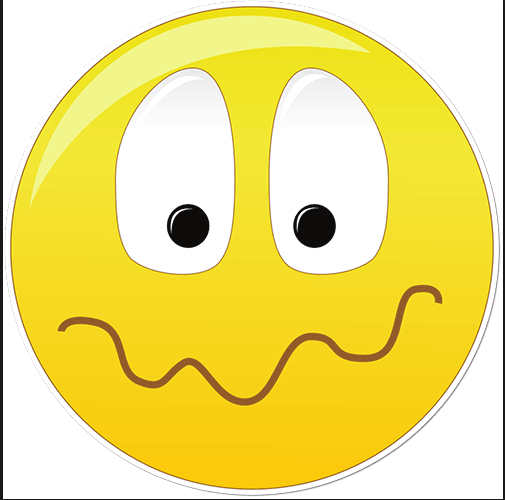 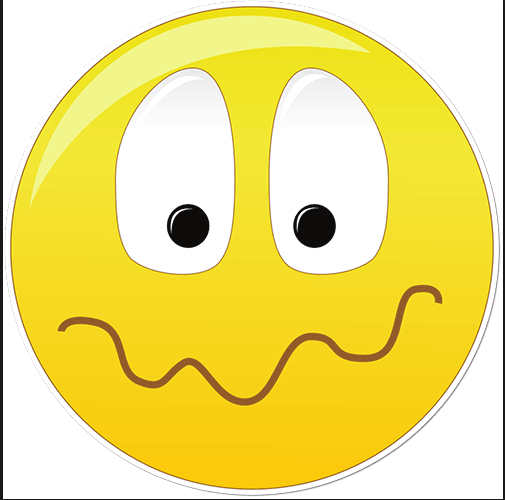 Questions and Answers: 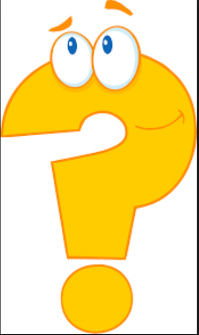 To be completed on Induction Day.	Induction Day ThoughtsWell done, you have completed your induction to Middle School.We look forward to seeing you in September.